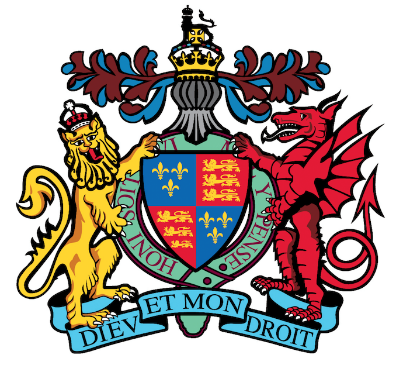 KING EDWARD VI HANDSWORTH SCHOOLFOR GIRLSPERSON SPECIFICATION – STAFF CLERICAL ASSISTANTKING EDWARD VI HANDSWORTH SCHOOLFOR GIRLSPERSON SPECIFICATION – STAFF CLERICAL ASSISTANTExperience and KnowledgeExperience in a general administration environment.EExperience and KnowledgeExperience of the Microsoft Word package.EExperience and KnowledgeExperience of using database applications.EExperience and KnowledgeExperience of Reception work.EExperience and KnowledgeWorking knowledge of Data Protection and Confidentiality.EExperience and KnowledgeExperience of working in an educational setting.DEducation and QualificationsA* - C in GCSE English and Mathematics or equivalentESkills and AbilitiesAn intermediate or above qualification in word processing/typing skillsDSkills and AbilitiesExcellent communication skills both verbally and in writing.ESkills and AbilitiesExcellent customer service skills.ESkills and AbilitiesAbility to complete work to the required standards of accuracy and presentation.ESkills and AbilitiesAble to follow set procedures.ESkills and AbilitiesAbility to work on own initiative with minimum supervision.ESkills and AbilitiesAbility to work under pressure.ESkills and AbilitiesAbility to work within professional boundaries with all members of staff and visitors.ESkills and AbilitiesTake a collaborative role when working within a team.ESkills and AbilitiesAble to meet deadlines against changing priorities and competing demands.EThe ability to converse at ease with parents/pupils and members of the public and provide advice in accurate spoken English is essential for the post.ETrainingWillingness to undertake relevant training.ETrainingWillingness to undertake first aid training and administer first aid.EAttributes and AttitudesFlexible approach to work.EAttributes and AttitudesPunctual and reliable.EAttributes and AttitudesAbility to adapt to changes in the workplace.EAttributes and AttitudesCommitment to and belief in equality, diversity and inclusion.ESafeguarding Knowledge, understanding and commitment to safeguarding and promoting the welfare of pupils.ESafeguarding Ability to form and maintain appropriate relationships and personal boundaries with pupils.E